Cenník predajňa PD Bošáca – platný od 01.04.2020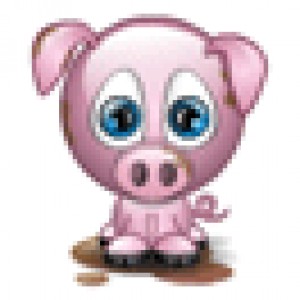                                                                              Bravčové mäso                 cena s dph                                Bravčové stehno                                                              5,96€            10%DPH                                Bravčové plece                                                                 4,67€            10%DPH                                Bravčová krkovička                                                         5,08€            10%DPH                                Bravčové karé                                                                   5,75€           10%DPH                                Bravčový bok                                                                    4,02€            10%DPH                                Bravčové koleno zadné                                                  3,89€            10%DPH                                Bravčové koleno predné                                                3,33€            10%DPH                                           Bravčové nožičky                                                             0,29€            20%DPH                                    Bravčová pečeň                                                                2,18€            20%DPH                                                                                      Bravčová sviečková                                                         8,77€            10%DPH                                 Bravčová hlava                                                                 2,18€            20%DPH                                                  Bravčový chvost                                                               2,42€            20%DPH                                Bravčové kosti                                                                  0,80€            10%DPH                                Bravčová slanina                                                              2,18€            20%DPH                                Bravčový lalok                                                                  3,33€            10%DPH                                  Bravčová koža                                                                  0,29€             20%DPH                                Bravčová krkovička bk                                                    6,37€            10%DPH                                 Bravčové karé bk                                                             6,84€             10%DPH                                 Bravčové rebrá                                                                 2,92€            10%DPH                                Bravčové rebro na gril                                                    4,52€             10%DPH                                Bravčové koleno zadné bk                                             4,39€             10%DPHCenník predajňa PD Bošáca – platný od 01.04.2020                                                                              Hovädzie mäso                       cena s dph                          Hovädzie stehno                                                                               8,72€      10%DPH                           Hovädzia roštenka nízka                                                               10,32€      10%DPH                        Hovädzia roštenka vysoká                                                              7,35€      10%DPH                        Hovädzí krk bk                                                                                   7,35€      10%DPH                        Hovädzia nožina                                                                                7,35€      10%DPH                          Hovädzia slabina                                                                               5,35€      10%DPH                         Hovädzia pravá sviečková                                                               26,77€    10%DPH                        Hovädzia falošná sviečková                                                            11,38€    10%DPH                         Hovädzie plece                                                                                   8,04€      10%DPH                        Hovädzie rebro + hruď                                                                      4,02€     10%DPH                        Hovädzie kosti                                                                                     0,67€    10%DPH                                                                             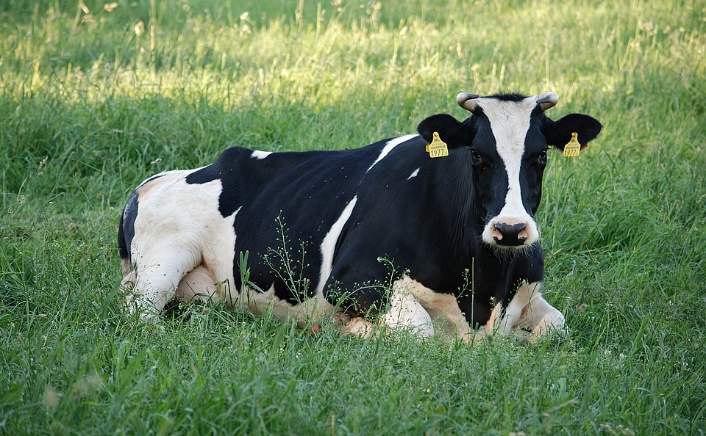 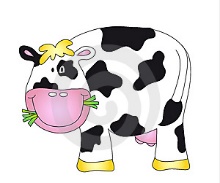 Cenník predajňa PD Bošáca, Nové Mesto nad Váhom – platný od 01.04.2020                                                                      Mäsové výrobky                                       cena s dphBratislavské párky                                                                                               5,92€Bravčový bok plnený klobáskovým mäsom                                                   7,98€Bravčové mäso vo vlastnej šťave – sklo                                                          6,96€                                         Bravčová masť                                                                                                      3,03€Domáca fašírka                                                                                                     5,80€Domáca sekaná                                                                                                    5,80€Hovädzie mäso vo vlastnej šťave – sklo                                                        10,40€Huspenina družstevná                                                                                        6,96€Jaternica mäsová svetlá                                                                                      6,39€Jaternica mäsová tmavá                                                                                     6,39€Klobása jelenia                                                                                                     12,79€Klobása bošácka                                                                                                    7,92€             Klobása ipeľská                                                                                                      4,80€Klobása pikantná                                                                                                   7,92€Klobása pohronská                                                                                                6,38€Klobása gazdovská                                                                                                7,92€Klobásová zmes – sklo                                                                                          7,59€Mäsiarsky bochník                                                                                                 5,81€Obyčajné párky                                                                                                       4,66€Oškvarková nátierka                                                                                              7,99€Oškvarky krájané                                                                                                    9,55€Oškvarky mleté                                                                                                       7,38€Paprikový lalok                                                                                                        4,80€                                                                                               Pečeňová paštéta v skle                                                                                        6,33€Lahôdkové párky                                                                                                    5,92€Lahôdkové mäso – v skle                                                                                      7,60€Cenník predajňa PD Bošáca, Nové Mesto nad Váhom – platný od 01.04.2020                                                                           Mäsové  výrobky                             cena s dph                Safaládky                                                                                                             5,77€Saláma Čingov                                                                                                    6,87€Saláma Inovec                                                                                                    6,53€Saláma Jemná                                                                                                    4,18€Saláma Bošácka – suchá                                                                                  6,53€Saláma Paprikáš                                                                                                6,40€Saláma Sliač                                                                                                        6,53€Saláma Turistická                                                                                               6,53€               Myjavská saláma                                                                                                6,53€Saláma Vysočina                                                                                                 6,53€Šunka Bošácka                                                                                                    9,55€Šunka Dusená                                                                                                     9,55€Šunková saláma neúdená                                                                                 7,50€                                                                                       Šunkáčik                                                                                                               7,24€Tlačenka mäsová svetlá                                                                                    4,80€               Údená bošácka slanina                                                                                     6,87€Údená bravčová panenka                                                                               11,96€Údená krkovička bk                                                                                            7,23€                                                                                     Údené mäso vo vlastnej šťave – sklo                                                               7,62€Údená paštéta v skle                                                                                           8,35€Údená slanina                                                                                                       2,72€Údené harfy                                                                                                          2,90€                     Údené karé s kosťou                                                                                           7,56€                                                                                                                                                                  Údené koleno predné sk                                                                                    4,79€              Údené koleno zadné                                                                                           5,56€Cenník predajňa PD Bošáca, Nové Mesto nad Váhom – platný od 01.04.2020                                                                       Mäsové výrobky                                              cena s dphÚdené koleno zadné bk                                                                                                                6,65€Údené lahôdkové karé                                                                                                                  7,26€                                                                                                                            Údené plece                                                                                                                                     6,40€Údené rebrá                                                                                                                                     3,03€                                                                                                            Údené stehno bk                                                                                                                             7,99€                                                                                                                       Údený bok sk                                                                                                                                    5,14€Údený bravčový chvost                                                                                                                  3,03€Údený hovädzí jazyk                                                                                                                       6,40€Údený lalok                                                                                                                                       5,56€Zabíjačková kaša                                                                                                                              5,56€Párky so syrom                                                                                                                                 6,29€Tradičná pašteka v skle                                                                                                                  7,60€Obyčajná suchá saláma                                                                                                                  5,56€Cenník je platný od 01.04.2020Všetky ceny sú uvedené za 1kg s DPH. Ceny sa menia podľa aktuálnej ceny na trhu.Skratky: bk – bez kosti, bez kože,  sk – s kosťou